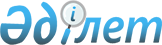 Сұйытылған мұнай газын өткізуге уақытша мемлекеттік баға реттеу енгізу туралыҚазақстан Республикасының Бәсекелестікті қорғау және дамыту агенттігі Төрағасының м.а. 2022 жылғы 5 қаңтардағы № 1 бұйрығы. Қазақстан Республикасының Әділет министрлігінде 2022 жылғы 5 қаңтарда № 26362 болып тіркелді.
      ЗҚАИ-ның ескертпесі!
      Бұйрықтың қолданысқа енгізілу тәртібін 6-т. қараңыз.
      Қазақстан Республикасы Кәсіпкерлік Кодексінің 116-бабы 3-тармағының 9) тармақшасына және 119-бабына, Қазақстан Республикасы Ұлттық экономика министрінің 2016 жылғы 16 маусымдағы № 262 бұйрығымен бекітілген (Нормативтік құқықтық актілерді мемлекеттік тіркеу тізілімінде № 13792 тіркелген, "Әділет" ақпараттық-құқықтық жүйесінде 2016 жылғы 17 маусымда жарияланған) Жекелеген тауар нарықтарында және (немесе) нарықтың жекелеген субъектілерінің тауарларына, жұмыстарына, көрсетілетін қызметтеріне уақытша мемлекеттік баға реттеуді енгізу қағидаларының 2, 10 және 12-тармақтарына сәйкес БҰЙРАМЫН:
      1. Мыналарға:
      1) Қазақстан Республикасының аумағындағы автогаз құю станцияларында автокөлікке жанармай құю үшін сұйытылған мұнай газын бөлшек саудада өткізуге;
      2) осы сұйытылған мұнай газын электрондық сауда алаңдары арқылы көтерме саудада өткізуге уақытша мемлекеттік баға реттеу енгізілсін.
      2. Мыналарға:
      1) осы бұйрыққа 1-қосымшаға сәйкес Қазақстан Республикасының аумағындағы автогаз құю станцияларында автокөлікке жанармай құю үшін сұйытылған мұнай газын бөлшек саудада өткізуге;
      2) осы бұйрыққа 2-қосымшаға сәйкес сұйытылған мұнай газын электрондық сауда алаңдары арқылы көтерме саудада өткізуге уақытша шекті баға белгіленсін.
      3. Қазақстан Республикасының Бәсекелестікті қорғау және дамыту агенттігінің аумақтық бөлімшелері автогаз құю станцияларында автокөлікке жанармай құю үшін сұйытылған мұнай газын бөлшек саудада немесе көтерме саудада өткізуді жүзеге асыратын тұлғалар белгіленген шекті бағаларды асырған жағдайда, нұсқамалар шығарсын және олар орындалмаған жағдайда "Әкімшілік құқық бұзушылық туралы" Қазақстан Республикасы Кодексінің 162-бабына сәйкес әкімшілік жауаптылыққа тартсын.
      4. Қазақстан Республикасының Бәсекелестікті қорғау және дамыту агенттігінің отын-энергетика кешені департаменті заңнамада белгіленген тәртіппен:
      1) осы бұйрықтың Қазақстан Республикасы Әділет министрлігінде мемлекеттік тіркелуді;
      2) осы бұйрықтың Қазақстан Республикасының Бәсекелестікті қорғау және дамыту агенттігінің интернет-ресурсында орналастырылуын қамтамасыз етсін.
      5. Осы бұйрықтың орындалуын бақылау жетекшілік ететін Қазақстан Республикасының Бәсекелестікті қорғау және дамыту агенттігінің Төрағасының орынбасарына жүктелсін.
      6. Осы бұйрық алғашқы ресми жарияланған күнінен бастап қолданысқа енгізіледі және күнтізбелік жүз сексен күн бойы әрекет етеді. Қазақстан Республикасының аумағындағы автогаз құю станцияларында автокөлікке жанармай құю үшін сұйытылған мұнай газын бөлшек саудада өткізуге шекті бағалар Сұйытылған мұнай газын электрондық сауда алаңдары арқылы көтерме саудада өткізуге уақытша шекті бағалар
					© 2012. Қазақстан Республикасы Әділет министрлігінің «Қазақстан Республикасының Заңнама және құқықтық ақпарат институты» ШЖҚ РМК
				
                  Қазақстан Республикасының            Бәсекелестікті қорғау және дамыту            агенттігі Төрағасының м.а.

Р. Ахметов
2022 жылғы 5 қаңтардағы № 1Бұйрыққа 1-қосымша
№
Атауы
Тауар нарығының географиялық шекаралары
Шалғайдағы аудандарды қоспағанда, қосылған құн салығынан алынатын шекті бөлшек сауда бағасы, 1 литр үшін теңге
Облыс орталығынан шалғайдағы аудандар үшін (200 (екі жүз) шақырымнан астам) қосылған құн салығы бар шекті бөлшек сауда бағасы, 1 литр үшін теңге
1.
Сұйытылған мұнай газы
Нұр-Сұлтан қ.
70
-
2.
Сұйытылған мұнай газы
Алматы қ.
65
-
3.
Сұйытылған мұнай газы
Ақтөбе 
50
55
4.
Сұйытылған мұнай газы
Атырау облысы
50
55
5.
Сұйытылған мұнай газы
Ақмола облысы
70
75
6.
Сұйытылған мұнай газы
Алматы облысы
70
75
7.
Сұйытылған мұнай газы
Шығыс Қазақстан облысы
60
65
8.
Сұйытылған мұнай газы
Жамбыл облысы
60
65
9.
Сұйытылған мұнай газы
Батыс Қазақстан облысы
60
65
10.
Сұйытылған мұнай газы
Қостанай облысы
70
75
11.
Сұйытылған мұнай газы
Қызылорда облысы
60
65
12.
Сұйытылған мұнай газы
Қарағанды облысы
70
75
13.
Сұйытылған мұнай газы
Маңғыстау облысы
50
55
14.
Сұйытылған мұнай газы
Павлодар облысы
70
75
15.
Сұйытылған мұнай газы
Солтүстік Қазақстан облысы
70
75
16.
Сұйытылған мұнай газы
Түркістан облысы
60
65
17.
Сұйытылған мұнай газы
Шымкент қ.
60
-2022 жылғы 5 қаңтардағы № 1Бұйрыққа 2-қосымша
№
Атауы
Жеткізу аймағы
Электрондық сауда алаңдары арқылы қосылған құн салығы бар есептік көтерме баға, тонна үшін теңге
1.
Сұйытылған мұнай газы
Ақтөбе облысы
45455
2.
Сұйытылған мұнай газы
Маңғыстау облысы
45455
3.
Сұйытылған мұнай газы
Шығыс макроөңірі
52728
4.
Сұйытылған мұнай газы
Батыс макроөңірі
45455
5.
Сұйытылған мұнай газы
Солтүстік макроөңірі
50909
6.
Сұйытылған мұнай газы
Оңтүстік макроөңірі
58182